Société coopérative de l’Hôtel du Cerf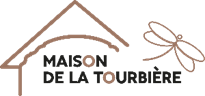 p. a. Administration communaleIndustrie 52316 Les Ponts-de-MartelPARTENARIATJe deviens membre de la Coopérative de l’Hôtel du Cerf,Je deviens membre de la coopérative et deviens partenaire de la rénovation de l’hôtel-restaurant du CerfJ’accepte de souscrire une ou plusieurs parts sociales de la coopérative à CHF 200.- la part.Les parts seront émises, si rien n’est spécifié dans le paiement, au nom de la personne qui a effectué le versement. Attention, il faut remplir un bulletin de souscription par individu ou par couple.A la réception de mon paiement, je serai membre de la coopérative et recevrai mon titre de coopérateur durant les mois qui suivront.	
BCN CH21 0076 6000 1022 2955 5Au profit de la Société coopérative de l'Hôtel du CerfIndustrie 5, 2316 Les Ponts-de-Martel	
Nom et Prénom : ______________________________________________________________________Adresse :   ____________________________________________________________________________Adresse e-mail : ____________________________________ No de téléphone : ____________________Nombre de part(s) sociale(s) : ___________ Signature : _______________________________________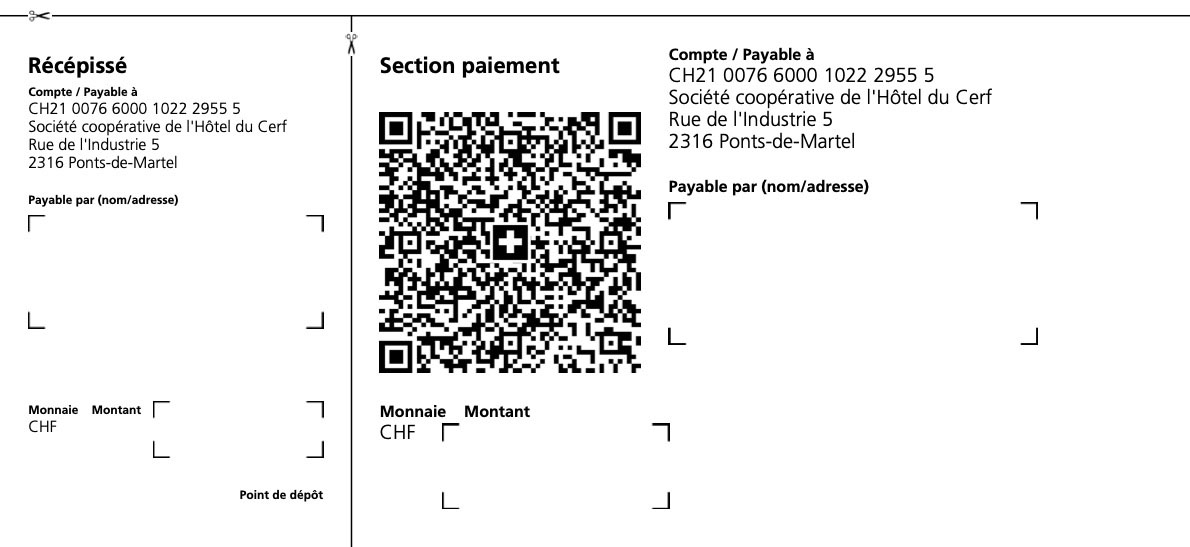 